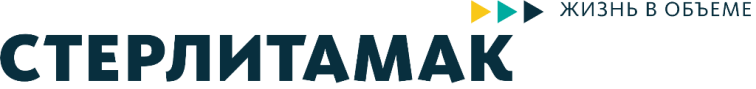 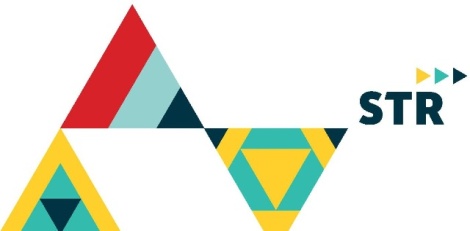 Стерлитамак отметит День города, День химика и День предпринимательства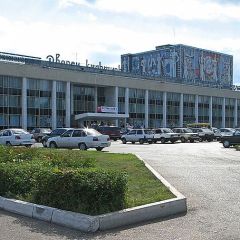 	30 мая Стерлитамак отпразднует своё 249-летие, а также день химика и день предпринимательства. Стратегия празднования следует из концепции брендинга – «Стерлитамак: жизнь в объёме». С 27 по 30 мая пройдётмасштабная праздничная программа, созвучная второму брендслогану «Стерлитамак – 3 D: Dом. Dело. Dвижение».	Уже 27 мая жители Стерлитамака и гости города смогут поучаствовать в акции «Читающий троллейбус», совершив экскурсионный тур по городу. На базе многих школ пройдут мероприятия, посвящённые Дню города, − флешмобы, спортивные соревнования и фестивали. В сквере на пр.Ленина вниманию горожан будет представлена выставка картин и детских рисунков.	Стерлитамак известен как город, славный спортивными традициями, поэтому 30 мая не станет исключением: на разных городских площадках пройдут спортивные состязания – городские соревнования по велоспорту для детей от 3 до 8 лет в сквере им.Г.Жукова, легкоатлетический пробег и городской турнир по волейболу в парке им.С.Кирова, на площади ГДК состоится закрытие II городского турнира «Кубок трёх мячей». На футбольном пройдёт чемпионат РБ по футболу среди команд ФК «Стерлитамак-2» (г.Стерлитамак) и ФК «ТМЗ» (пос.Тюльган, Оренбургская обл.). В парке им.Ю.Гагарина с 12.00 до 14.00 часов состоится турнир «Богатыри Стерлитамака» по армрестлингу, гиревому спорту.	Удалённые районы города встретят 30 мая праздниками двора (п.Шахтау) и сабантуем (мкр.Первомайский). Днём в парке им.Ю.Гагарина состоится праздничный концерт. Также горожане могут побывать на концерте «С днём рождения, родной Стерлитамак!» на площади ГДК и поучаствовать в молодёжной концертной программе на площади СГТКО. Завершится день праздничным концертом на площади ГДК с участием известных артистов Москвы, Санкт-Петербурга и Уфы. После концерта всех ждёт праздничный фейерверк.